     U.S. INTERNATIONAL CHRISTIAN ACADEMY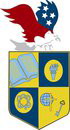 is an independent, international autonomous global high school institutionServing students since 2001Owned and Operated by Teachers25 years of experience in Teaching and Administrationwww.USICAhs.orgadmin@USICAhs.org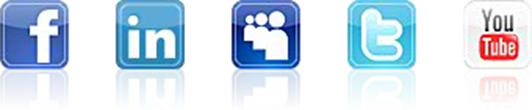 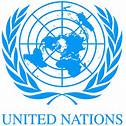 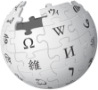 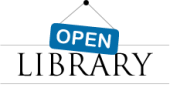 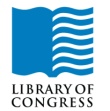 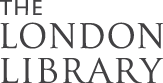 http://www.usicahs.org/Library.htmlhttp://www.usicahs.org/Curriculum.htmlIntroduction to Earth ScienceE. Methodology1.Earth Science for High School [Kindle Edition] CK-12 Foundation (Author)2. High School Earth Science Review (Review Smart) [Paperback] Michael Bentley (Author)3.HIGH SCHOOL PHYSICAL SCIENCE: CONCEPTS IN ACTION W/EARTH & SPACE SCIENCE STUDENT EDITION [Hardcover] PRENTICE HALL (Author)4.Earth Science (13th Edition) [Hardcover]by Edward J. Tarbuck, Frederick K. Lutgens and  Dennis G Tasa (Authors)5.Applications and Investigations in Earth Science (7th Edition) [Spiral-Bound] by  Edward J. Tarbuck, Frederick K. Lutgens, Dennis G Tasa  and Kenneth G. Pinzke (Authors)H) Web Reference:http://newyorkscienceteacher.com/sci/pages/links/es.phphttp://highered.mcgraw-hill.com/sites/0072482621/student_view0/interactives.html#http://earthsci.org/links/links.htmlwww.worldvolcanoes.infowww.internet4classrooms.com/earthspace.htmwww.ncsu.edu/imse/1/earth.htmwww.bownet.org/lneal/earth_science_links.htmwww.uky.edu/KGS/education/edustandalpha.htmhttp://en.wikipedia.org/wiki/Earth_sciencehttp://epod.usra.edu/blog/links.htmlhttp://www.marlimillerphoto.com/geopix.htmlwww.mp.k12.wi.us/faculty/dvangalen/Earth_Science_Links.cfmwww.geology.comwww.flinnsci.com/.../physical-science-linkswww.homelink.cps-k12.org/teachers/wrighka/hyperlinks2.htmlwww.myteacherpages.com/webpages/SMorrell/physical.cfmwww.linktoscience.schoolspecialty.comwww.sciencenetlinks.comhttp://www.physicsclassroom.comhttp://www.everydaylearning.com/bscsblueI .JournalsJournal in Earth ScienceScience DailyJ.Magazines:Smithsonian magazine, published by the Smithsonian MuseumAmerican Scientist magazineDiscover magazineK. OrganizationsNational Science FoundationNational Science Teachers AssociationM. Comprehensive Reading Plan Students are required to read at least 1 book or their equivalent during each classas independent reading at-home. Students must also read for 30 minutes at home as part of their daily homework assignment in all subjects. Check your Class Reading Assignment at www.USICAhs.org/CURRICULUM  and check free ebooks at www.openlibrary.org Text Book Description:Publication Date: April 20, 2001 | ISBN-10: 0130626449 | ISBN-13: 978-0130626448Lead author Michael Padilla weaves together content with hands-on science inquiry that's sure to reach everystudent.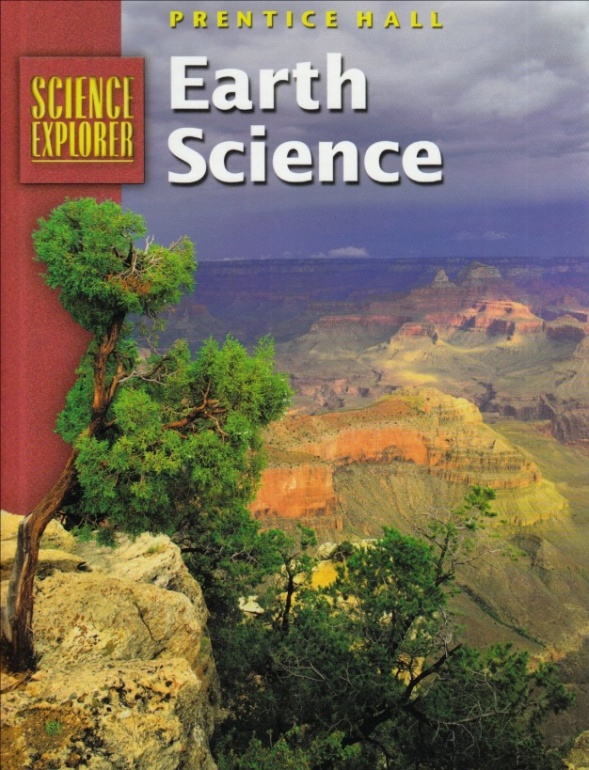 ACADEMIC MISCONDUCT:Academic misconduct includes cheating (using unauthorized materials, information, or study aids in any academic exercise), plagiarism, falsification of records, unauthorized possession of examinations, intimidation, and any and all other actions that may improperly affect the evaluation of a student’s academic performance or achievement, or assisting others in any such act or attempts to engage in such acts. Academic misconduct in any form is inimical to the purposes and functions of the school and therefore is unacceptable and prohibited.Any faculty member, administrator or staff member may identify an act of academic misconduct and should report that act to the department head or administrative supervisor.Students violating the standards of academic honesty are subject to disciplinary action including reduction of a grade(s) in a specific course, assignment, paper, or project; a formal or informal reprimand at the professorial, dean, or academic vice president level; expulsion from the class in which the violation occurred; expulsion from a program; or expulsion from the school.U.S. International Christian Academy © 2013 Revised on FEB 15, 2016 USICA CopyrightU.S.I.C.A.Course Outline/SyllabusU.S.I.C.A.Course Outline/SyllabusU.S.I.C.A.Course Outline/SyllabusU.S.I.C.A.Course Outline/SyllabusGrade/Course:EARTH SPACE SCIENCE 200310Grade/Course:EARTH SPACE SCIENCE 200310Grade/Course:EARTH SPACE SCIENCE 200310Grade/Course:EARTH SPACE SCIENCE 200310Grade Level: 10THHigh SchoolGrade Level: 10THHigh SchoolGrade Level: 10THHigh SchoolGrade Level: 10THHigh SchoolA)TEXT BOOK: Earth Science (Prentice Hall Science Explorer) [Hardcover]PRENTICE HALL (Author)ISBN-10: 0130626449 | ISBN-13: 978-0130626448A)TEXT BOOK: Earth Science (Prentice Hall Science Explorer) [Hardcover]PRENTICE HALL (Author)ISBN-10: 0130626449 | ISBN-13: 978-0130626448A)TEXT BOOK: Earth Science (Prentice Hall Science Explorer) [Hardcover]PRENTICE HALL (Author)ISBN-10: 0130626449 | ISBN-13: 978-0130626448A)TEXT BOOK: Earth Science (Prentice Hall Science Explorer) [Hardcover]PRENTICE HALL (Author)ISBN-10: 0130626449 | ISBN-13: 978-0130626448Order No.: 1Code:EAS2001Class Type:OnlineResources:Text bookTeacher works CD Teacher interactive onlineLinksInstructional Supports:Textbook, Magazines, Journals, Websites Links, Conference, Comprehensive Reading PlanSky ConferenceLength: 1 yearArea:ScienceCredits: 1Total Numbers of class hours:300  hrsType: MandatoryStandards:Florida Sunshine State StandardsPrerequisite:Students must have successfully passed a Science class in middle/high school.This one-year course of emphasizes the study of Earth Science. Earth's profile and structure; water and the planet, groundwater, the atmosphere, weather and climate, clouds, precipitation, winds, forecasting, photosynthesis and respiration, seed plants and seedless plants, mammals, birds, insects, amphibians and reptiles.This one-year course of emphasizes the study of Earth Science. Earth's profile and structure; water and the planet, groundwater, the atmosphere, weather and climate, clouds, precipitation, winds, forecasting, photosynthesis and respiration, seed plants and seedless plants, mammals, birds, insects, amphibians and reptiles.To develop in all students an understanding the exploring Earth’s Planetto develop in all students to investigate the nature of the universe and the plantto promote the study of astronomy, earth’s water, weather, climate, and earth’s changing surface.To develop in all students an understanding the exploring Earth’s Planetto develop in all students to investigate the nature of the universe and the plantto promote the study of astronomy, earth’s water, weather, climate, and earth’s changing surface.D) ContentsD) ContentsUNIT 1 Exploring Planet EarthChapter 1 Mapping Earth’s SurfaceChapter 2 MineralsChapter 3 RocksInterdisciplinary Explorations Gold –Noble UNIT 2 Inside EarthChapter 4 Plate TectonicsChapter 5 EarthquakesChapter 6 VolcanoesNature of Science: Focus on FaultsUNIT 3 Earth’s Changing SurfaceChapter 7 Weathering and Soil FormationChapter 8 Erosion and DepositionChapter 9 A trip throughGeologic Time Chapter 10 Energy ResourcesNature of Science:Mammals of Jurassic PeriodUNIT 4 Earth’s WatersChapter 11 Fresh WaterChapter 12 Freshwater ResourcesChapter 13 Ocean MotionsChapter 14 Ocean ZonesInterdisciplinary Exploration: The MississippiUNIT 5 Weather and ClimateChapter 15 The AtmosphereChapter 16 Weather FactorsChapter 17 Weather PatternsChapter 18 Climate and Climate ChangeNature of Science: Eyes on EarthUNIT 6 AstronomyChapter 19 Earth , Moon and SunChapter 20 The Solar SystemChapter 21 Stars, Galaxies and the Universe   Tests30%Writing Reports20%5%  Class Work 20% 25%F) Book Reference:F) Book Reference: